Appointments will be made in accordance with Article 13.02 (Appointment Procedures) and Appendix A of the CUPE 4163 Collective Agreement. Selection criteria will include: qualifications and ability based on academic merit and related experience, the career and/or pedagogical value that the experience in a particular position will provide the student, the student’s preferences, and other sources of graduate student financial support being received. See Schedule 1 in the Collective Agreement for wages. Application does not ensure employment.The University of Victoria is an equity employer and encourages applications from women, persons with disabilities, visible minorities and aboriginal persons. 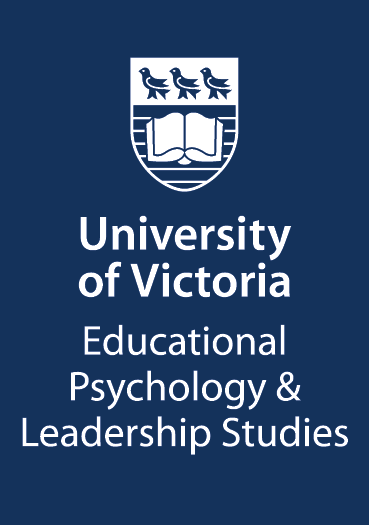 University of Victoria PostingCupe 4163 Specialist InstructionalPosition Title: Teaching AssistantAppointment From: Sept 4, 2024 To: Dec 7, 2024Department:Instructor: Sarah NutterHourly Rate:  $30.87Hours Available: 25Course: ED-D 418Introduction to Theories of Counselling.Course Description:ED-D 418 is an asynchronous online course This course introduces students to the major theoretical approaches to counselling, including the philosophical assumptions, key concepts, the process of change and interventions associated with each theory. Required Qualifications and Experience: Completed undergraduate and/or graduate coursework in psychology and counselling theories (completion of ED-D 418 or similar coursework is an asset)Strong background in reading and understanding peer reviewed research, including identifying the strengths and weaknesses of a published research article. Required Qualifications and Experience: Completed undergraduate and/or graduate coursework in psychology and counselling theories (completion of ED-D 418 or similar coursework is an asset)Strong background in reading and understanding peer reviewed research, including identifying the strengths and weaknesses of a published research article. Job Description/Responsibilities: The TA will be responsible for supporting the marking of one written course assignment (i.e., a summary and assessment of one peer-reviewed research article) as well as for responding to student queries, as needed.Job Description/Responsibilities: The TA will be responsible for supporting the marking of one written course assignment (i.e., a summary and assessment of one peer-reviewed research article) as well as for responding to student queries, as needed.How To Apply: Please email Dr. Sarah Nutter at snutter@uvic.caHow To Apply: Please email Dr. Sarah Nutter at snutter@uvic.caSubmission Deadline: Sunday August 18, 2024 at midnight.Submission Deadline: Sunday August 18, 2024 at midnight.It is anticipated final employment decision will be made by: August 23, 2024It is anticipated final employment decision will be made by: August 23, 2024